	SEMANA DEL 5 AL 9 DE JULIO DEL 2021 	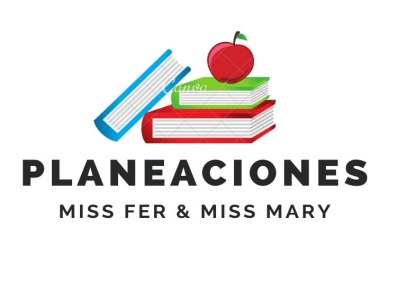 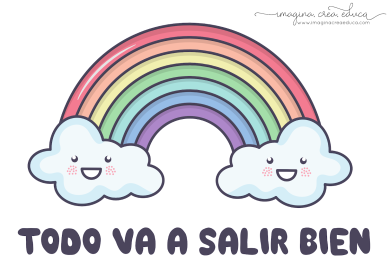 PLAN DE TRABAJOESCUELA PRIMARIA: ___________		PRIMERGRADO		MAESTRO (A) : _________________NOTA: es importante que veas las clases por la televisión diariamente para poder realizar tus actividades. ANEXO #1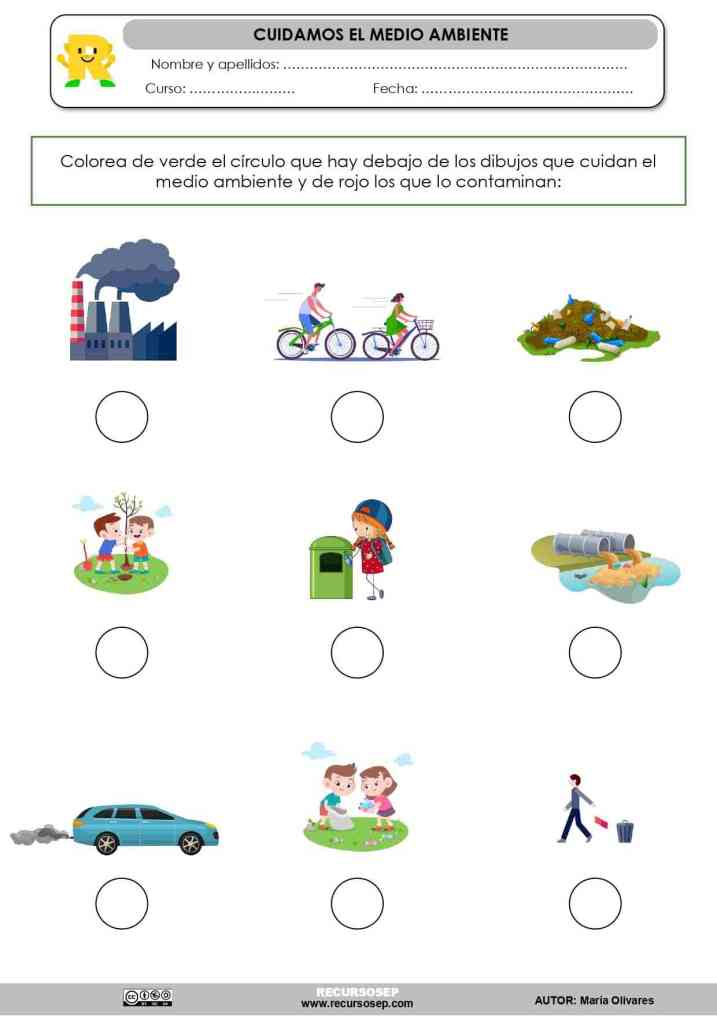 ASIGNATURAAPRENDIZAJE ESPERADOPROGRAMA DE TV ACTIVIDADESSEGUIMIENTO Y RETROALIMENTACIÓNLUNESEducación SocioemocionalRecuerda su conocimiento sobre las emociones, estados de ánimo y sentimientos, así como su influencia en la toma de decisiones.Preparando mimochila afectivaEstamos por finalizar el ciclo escolar, existen muchas emociones que podemos estar sintiendo en este momento. Escribe en tu cuaderno como te sientes el día de hoy y porque.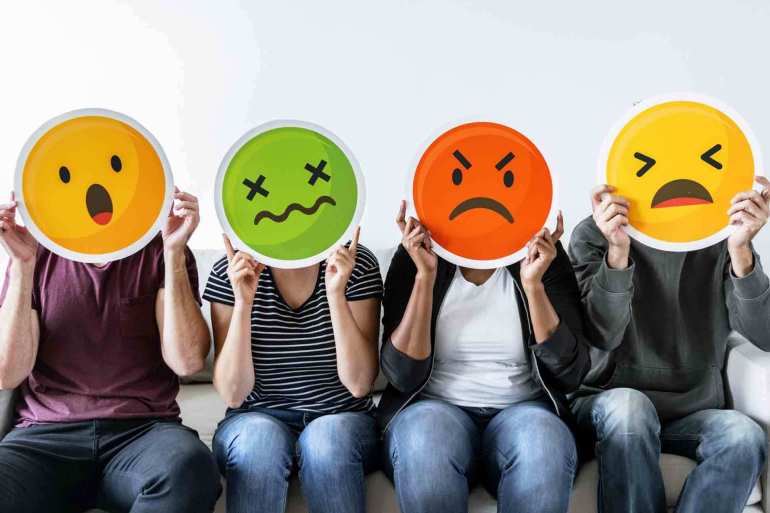 Envía evidencias de tus trabajos al whatsApp de tu maestro (a).NOTA: no olvides ponerle la fecha a cada trabajo y tú nombre en la parte de arriba.  LUNESConocimiento del medio Reconoce que sus acciones pueden afectar a lanaturaleza y participa en aquellas que ayudan a cuidarlaAsí cuido el lugardonde vivo¿De qué manera cuidamos el medio ambiente? Responde la actividad del Anexo #1 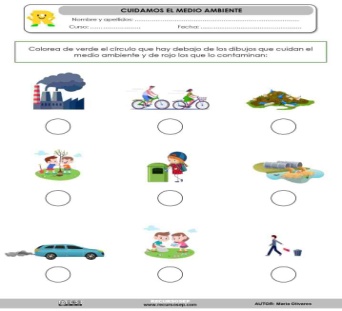 Envía evidencias de tus trabajos al whatsApp de tu maestro (a).NOTA: no olvides ponerle la fecha a cada trabajo y tú nombre en la parte de arriba.  LUNESLengua materna Revisa y corrige el texto con ayuda de alguien más, y alhacerlo reflexiona sobre cuántas letras y cuáles sonpertinentes para escribir palabras o frasesSeparamos ycontamos palabrasEscribe correctamente las siguientes oraciones separando las palabras: 1.-elsabadoesmicumpleaños2.- melisajuegaconsupelota3.- mimaestramemandalastareas4.- elcaballoesdecolorcafe Envía evidencias de tus trabajos al whatsApp de tu maestro (a).NOTA: no olvides ponerle la fecha a cada trabajo y tú nombre en la parte de arriba.  LUNESVida saludable Consume alimentos saludables, considerando que un manejo adecuado de desechos disminuye el impacto en el medio ambiente¿Cuánta agua serequiere?Realiza un dibujo de un platillo de comida saludable que quisieras compartir con los integrantes de tu familia. 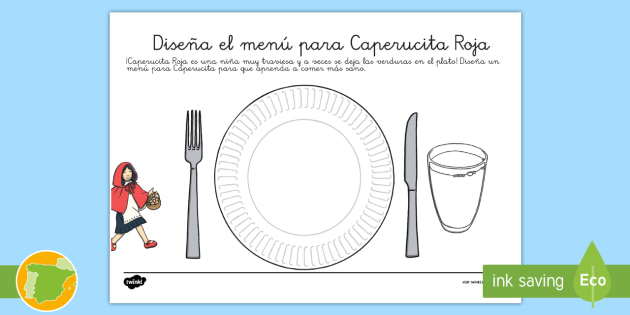 Envía evidencias de tus trabajos al whatsApp de tu maestro (a).NOTA: no olvides ponerle la fecha a cada trabajo y tú nombre en la parte de arriba.  ASIGNATURAAPRENDIZAJE ESPERADOPROGRAMA DE TV ACTIVIDADESSEGUIMIENTO Y RETROALIMENTACIÓNMARTESMatemáticasLee, escribe y ordena númerosnaturales hasta 100¡“A vender” se ha dicho!Responde el siguiente problema en tu cuaderno: 1.- Carmelita fue a la tienda y se compró unas galletas de $15 pesos y un jugo de $8 ¿Cuánto gastó en total Carmelita? 2.- si carmelita pago con un billete de $50 pesos, ¿Cuánto le dieron de cambio?Envía evidencias de tus trabajos al whatsApp de tu maestro (a).NOTA: no olvides ponerle la fecha a cada trabajo y tú nombre en la parte de arriba.  MARTESFormación cívica y ética Toma conciencia acerca de la importancia de las reglas y los acuerdos de convivencia en el aula y la casa, e identificabeneficios y consecuencias.Participa en la construcción deacuerdos para realizaracciones colectivas quecontribuyan a la protección del medio ambiente o laconvivencia escolarEl circo delconocimiento¿Te imaginas como sería una escuela que no tuviera reglas ni acuerdos de convivencia?Realiza un dibujo en tu cuaderno de cómo te imaginas que sería la escuela si no existieran las reglas. 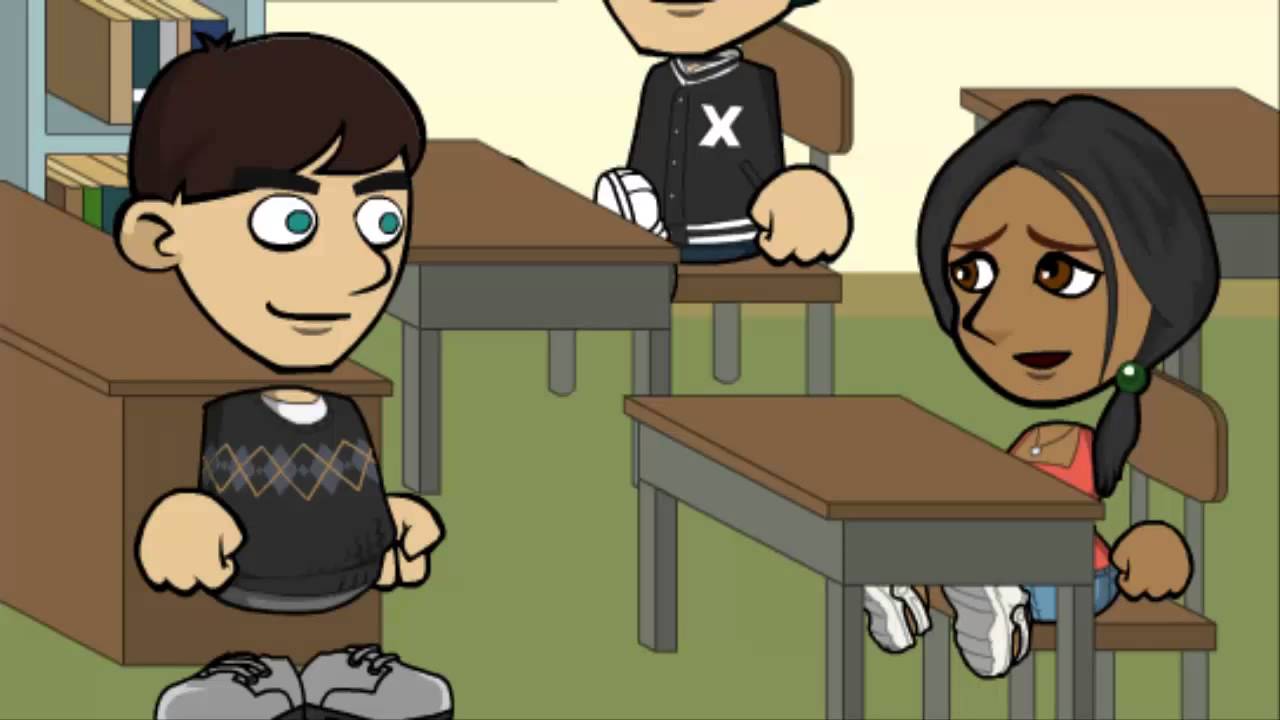 Envía evidencias de tus trabajos al whatsApp de tu maestro (a).NOTA: no olvides ponerle la fecha a cada trabajo y tú nombre en la parte de arriba.  MARTESLengua materna Dicta y reescribe cuentos conocidos mezclando anécdotas y personajes, con imágenes y texto.¡Soy uncuentacuentos!Solicita a tus padres que te dicten las siguientes palabras:1.- amigo 2.- conejo 3.- Emilio 4.- dado 5.- estatua 6.- montaña 7.- peso 8.- Camila 9.- sapo 10.- Ramón juega con los carritos. Envía evidencias de tus trabajos al whatsApp de tu maestro (a).NOTA: no olvides ponerle la fecha a cada trabajo y tú nombre en la parte de arriba.  ASIGNATURAAPRENDIZAJE ESPERADOPROGRAMA DE TV ACTIVIDADESSEGUIMIENTO Y RETROALIMENTACIÓNMIÉRCOLES Conocimiento del medio Compara características de diferentes lugares y representa trayectos cotidianos con el uso de croquis y símbolos propiosRecordando...¿Cómo llegar a casa? Elabora en tu cuaderno el dibujo del recorrido que realizas para ir de tu casa a la escuela. 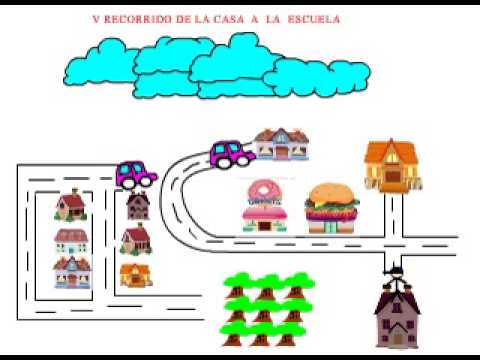 Envía evidencias de tus trabajos al whatsApp de tu maestro (a).NOTA: no olvides ponerle la fecha a cada trabajo y tú nombre en la parte de arriba.  MIÉRCOLES Matemáticas Organiza arreglos rectangulares en un espaciodeterminado, usando relaciones espacialesgeométricas y métricas.El mural demanteles Realiza la siguiente sucesión en tu cuaderno: 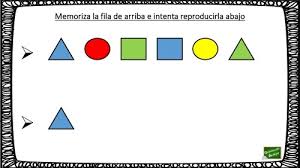 Envía evidencias de tus trabajos al whatsApp de tu maestro (a).NOTA: no olvides ponerle la fecha a cada trabajo y tú nombre en la parte de arriba.  MIÉRCOLES Lengua materna Elabora textos sencillos eilustraciones para publicar en el periódico del aula.¡Melancólico,alegre,melancólico,alegre!Elige tu cuento preferido. Con ayuda de tus padres deberás escribir un final diferente para ese cuento en tu cuaderno y realiza un dibujo de ello. 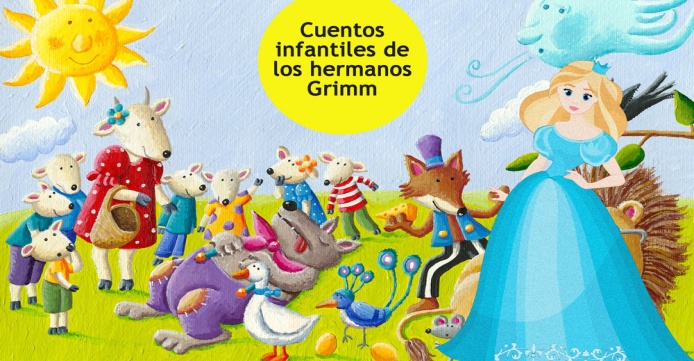 Envía evidencias de tus trabajos al whatsApp de tu maestro (a).NOTA: no olvides ponerle la fecha a cada trabajo y tú nombre en la parte de arriba.  ASIGNATURAAPRENDIZAJE ESPERADOPROGRAMA DE TV ACTIVIDADESSEGUIMIENTO Y RETROALIMENTACIÓNJUEVESLengua materna Revisa textos que escribe sobre su experiencia.Mis tareas llegan asu destinoEscribe un breve texto en tu cuaderno en donde narres cómo te sentiste trabajando a distancia desde tu casa. Agrega lo que más te gusto, lo que menos te gusto y el porqué te gustaría regresar a la escuela. Envía evidencias de tus trabajos al whatsApp de tu maestro (a).NOTA: no olvides ponerle la fecha a cada trabajo y tú nombre en la parte de arriba.  JUEVESConocimiento del medioReconoce que los objetos se mueven y deforman alempujarlos y jalarlos.¿Regresa a suForma original? Responde la siguiente actividad en tu cuaderno : 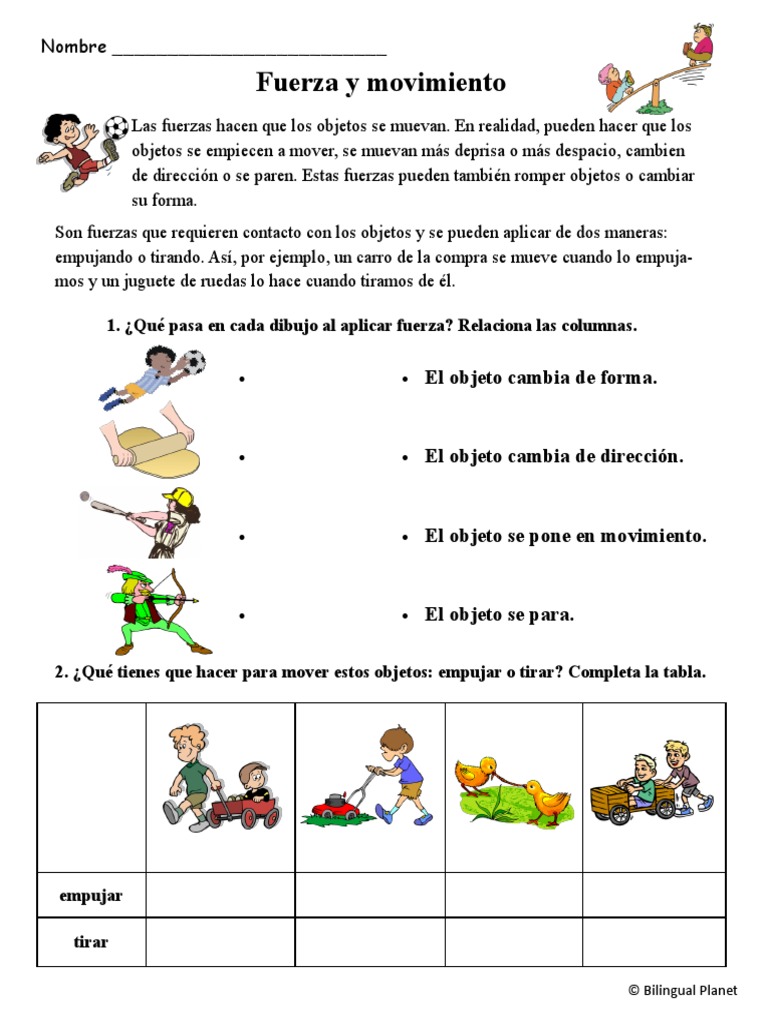 Envía evidencias de tus trabajos al whatsApp de tu maestro (a).NOTA: no olvides ponerle la fecha a cada trabajo y tú nombre en la parte de arriba.  JUEVESMatemáticas Resuelve problemas de suma con números naturalesmenores que 100¡Juguemos a lamercería!Realiza las siguientes operaciones en tu cuaderno. 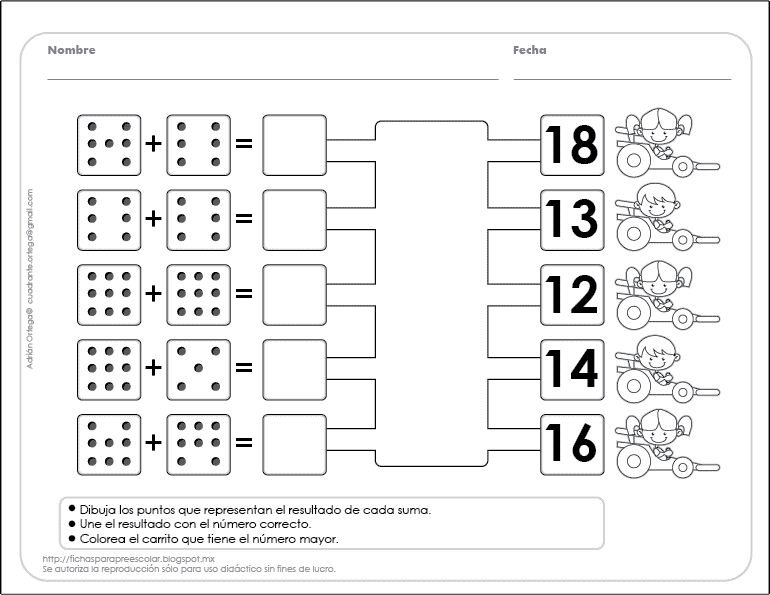 Envía evidencias de tus trabajos al whatsApp de tu maestro (a).NOTA: no olvides ponerle la fecha a cada trabajo y tú nombre en la parte de arriba.  JUEVESEducación física Propone diversas respuestas a una misma tarea motriz, a partir de su experiencia y lasaportaciones de sus compañeros, para poner en práctica el pensamientodivergente y así enriquecer susposibilidades motrices y expresivas.Detectives delmovimientoCon ayuda de los integrantes de tu familia elaboren una coreografía de baile. Si conoces tik-tok puedes apoyarte con esa aplicación.Envía evidencias de tus trabajos al whatsApp de tu maestro (a).NOTA: no olvides ponerle la fecha a cada trabajo y tú nombre en la parte de arriba.  ASIGNATURAAPRENDIZAJE ESPERADOPROGRAMA DE TV ACTIVIDADESSEGUIMIENTO Y RETROALIMENTACIÓNVIERNESMatemáticas Recolecta y registra datos.El último día de clasesObserva los siguientes juguetes que aparecen en la imagen. Responde lo que se indica: 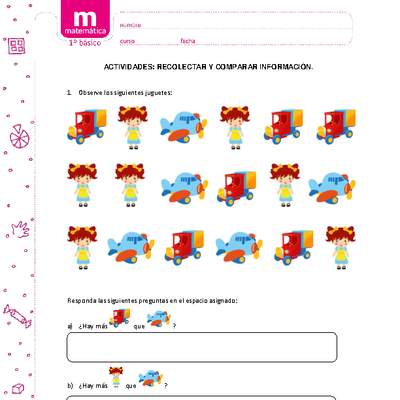 ¿Cuántas muñecas hay?¿Cuántos aviones hay?¿Cuántos camiones hay?¿Qué juguete es el que hay mayor cantidad?¿Qué juguete tiene menor cantidad?Envía evidencias de tus trabajos al whatsApp de tu maestro (a).NOTA: no olvides ponerle la fecha a cada trabajo y tú nombre en la parte de arriba.  VIERNESConocimiento del medio Cierre de ciclo escolar.¡Hasta pronto!Realiza una carta a tus compañeros de grupo en donde los invites a pasar unas grandiosas vacaciones tomando las medidas de seguridad recomendadas. (utilizar cubre bocas, lavarse las manos, no asistir a lugares muy concurridos)Envía evidencias de tus trabajos al whatsApp de tu maestro (a).NOTA: no olvides ponerle la fecha a cada trabajo y tú nombre en la parte de arriba.  VIERNESEducación socioemocional  Explica los logros que tiene al regular emociones, estadosde ánimo y sentimientos, en lainteracción con otras personas y en el logro del bienestarsocial.Una película delogrosHaz una lista en tu cuaderno anotando todos los logros que has tenido durante es te ciclo escolar, por ejemplo; aprender a escribir, leer algunas palabras, etc. Al finalizar escribe como te sientes con esos logros. Envía evidencias de tus trabajos al whatsApp de tu maestro (a).NOTA: no olvides ponerle la fecha a cada trabajo y tú nombre en la parte de arriba.  